Инструкция ДОТ на примере Трухиной С.В.ВХОД НА ДОТЗаходим на сайт https://mail.google.com 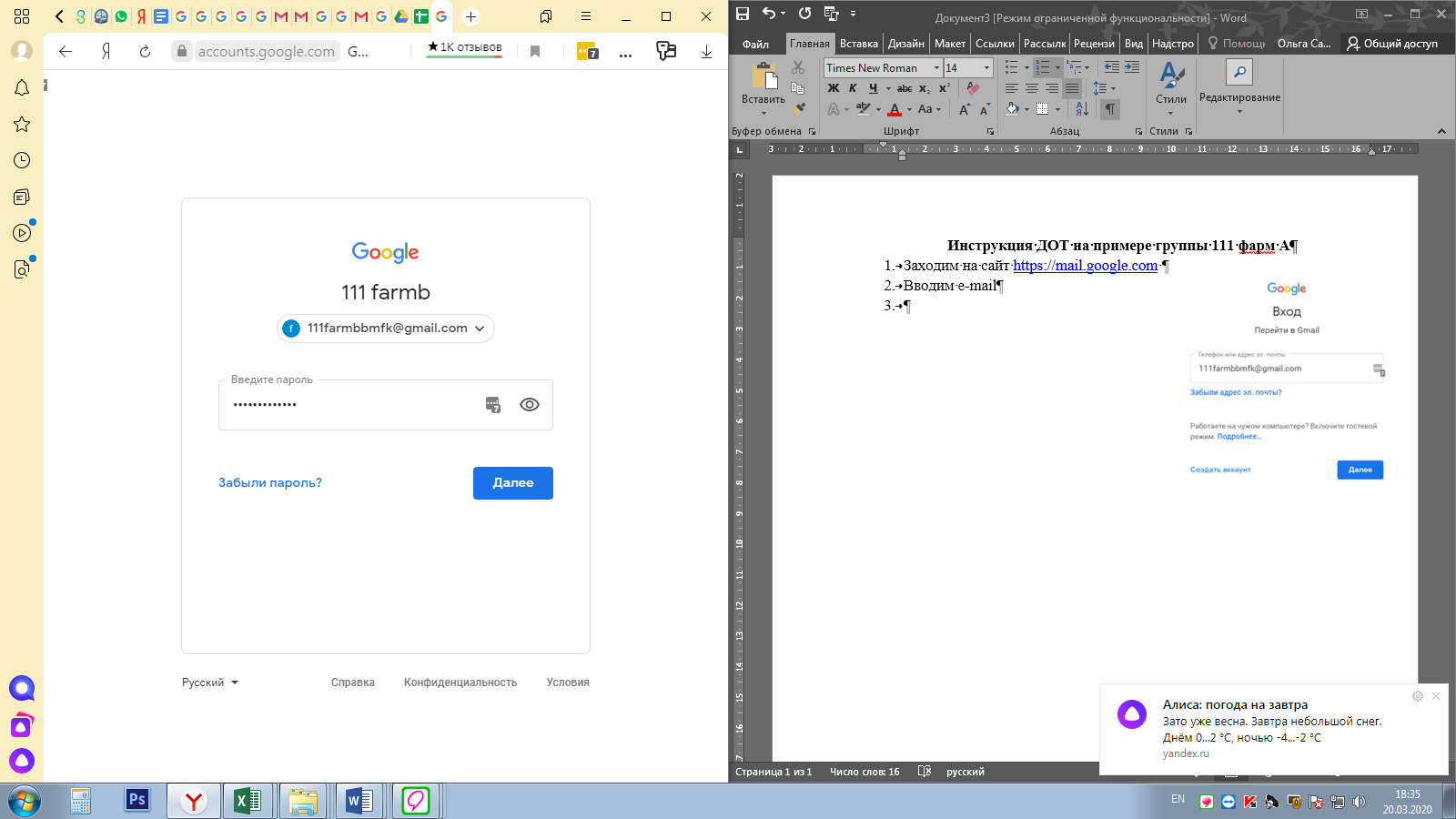 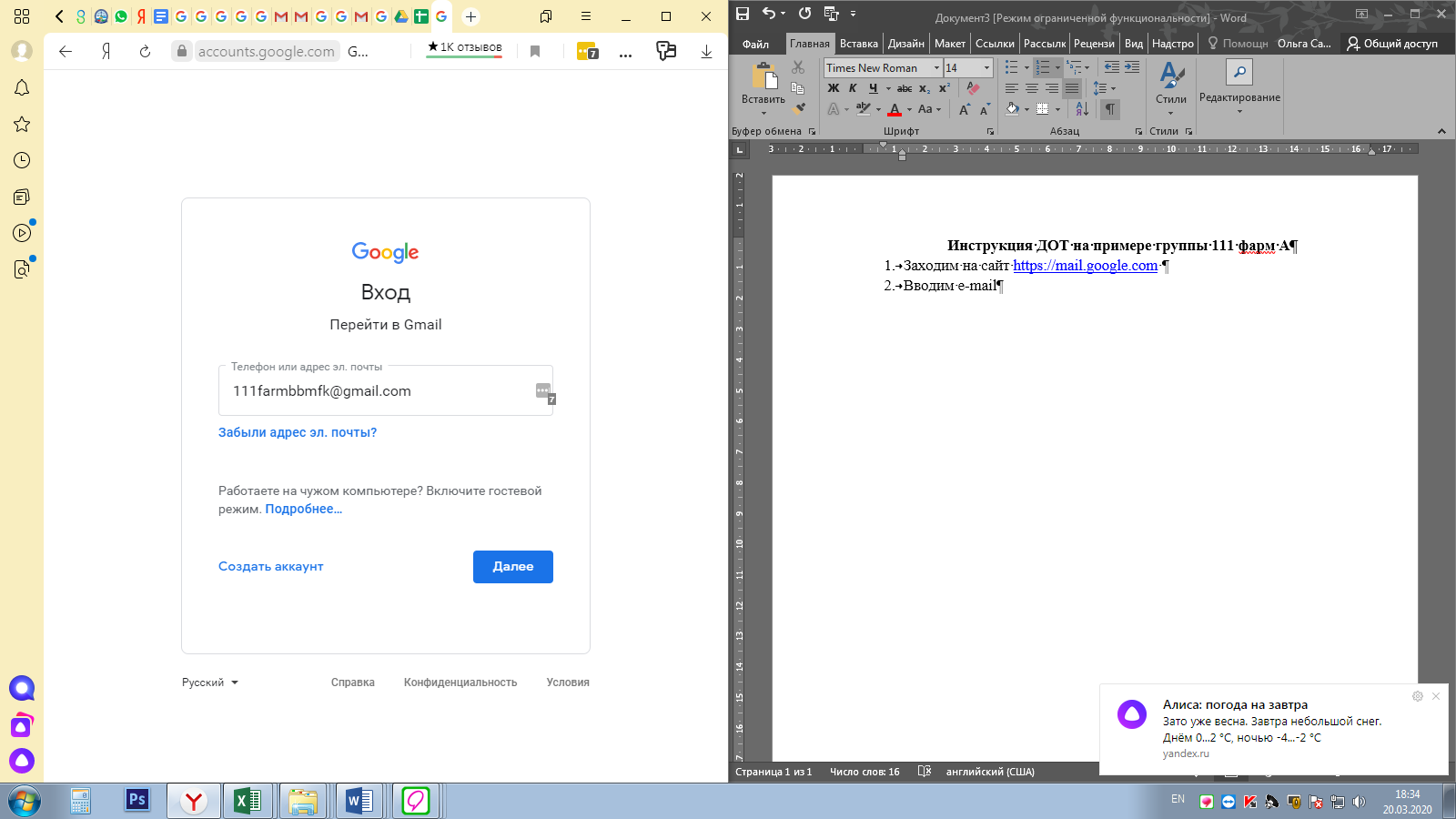 Вводим e-mail нажимаем кнопку ДалееВводим пароль нажимаем кнопку ДалееОткрывается почтаНажимаем на 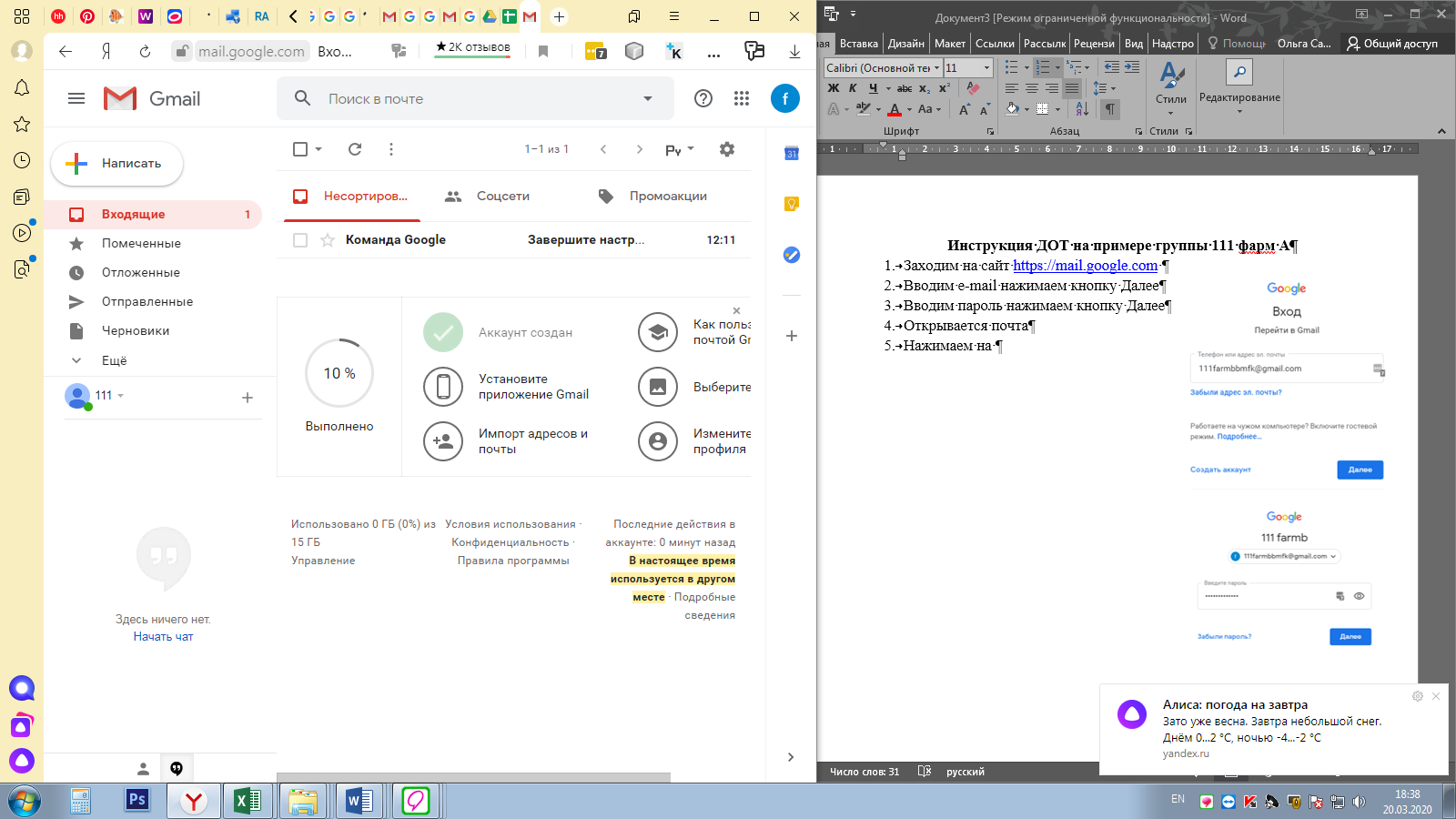 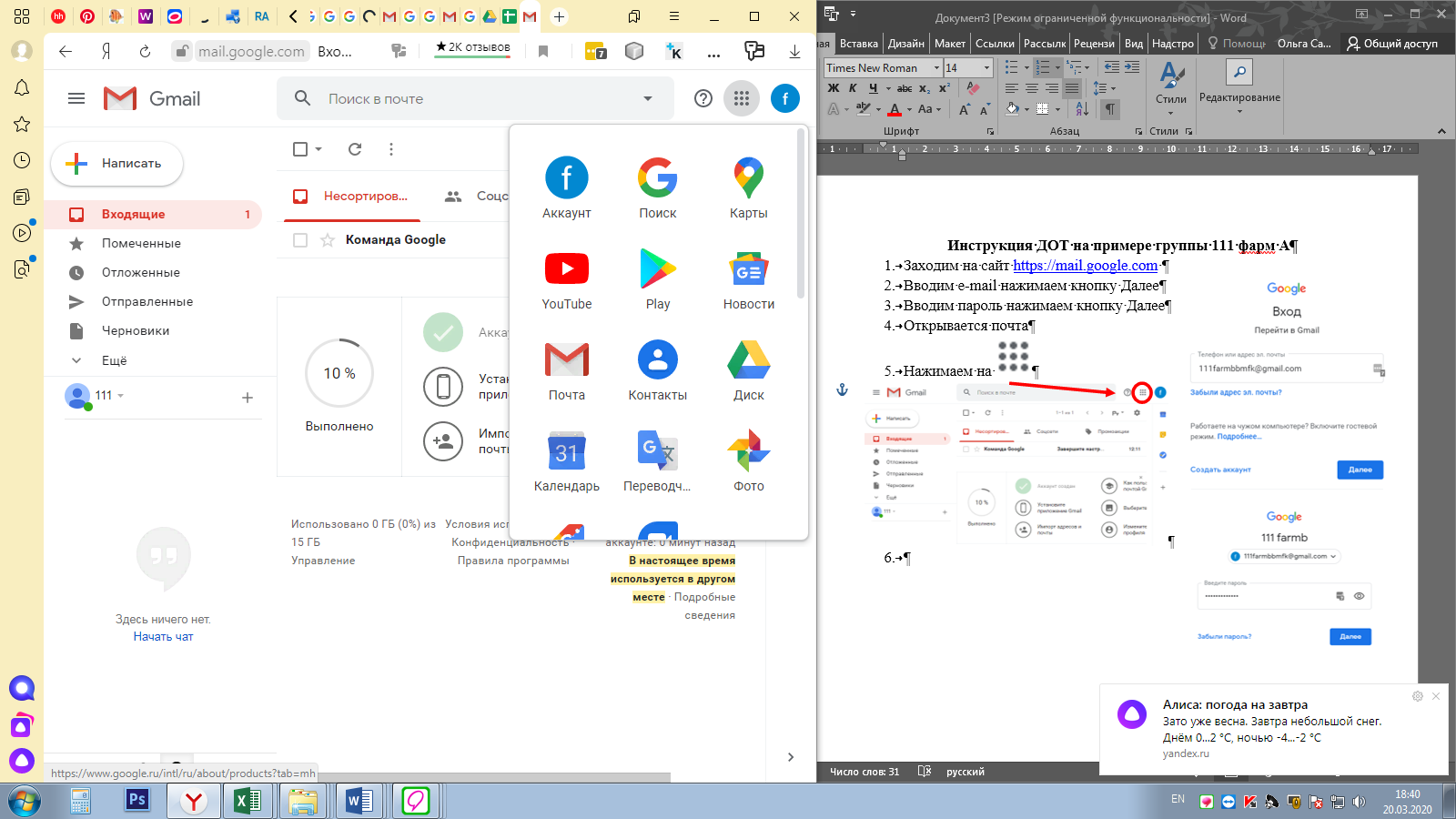 Выбираем диск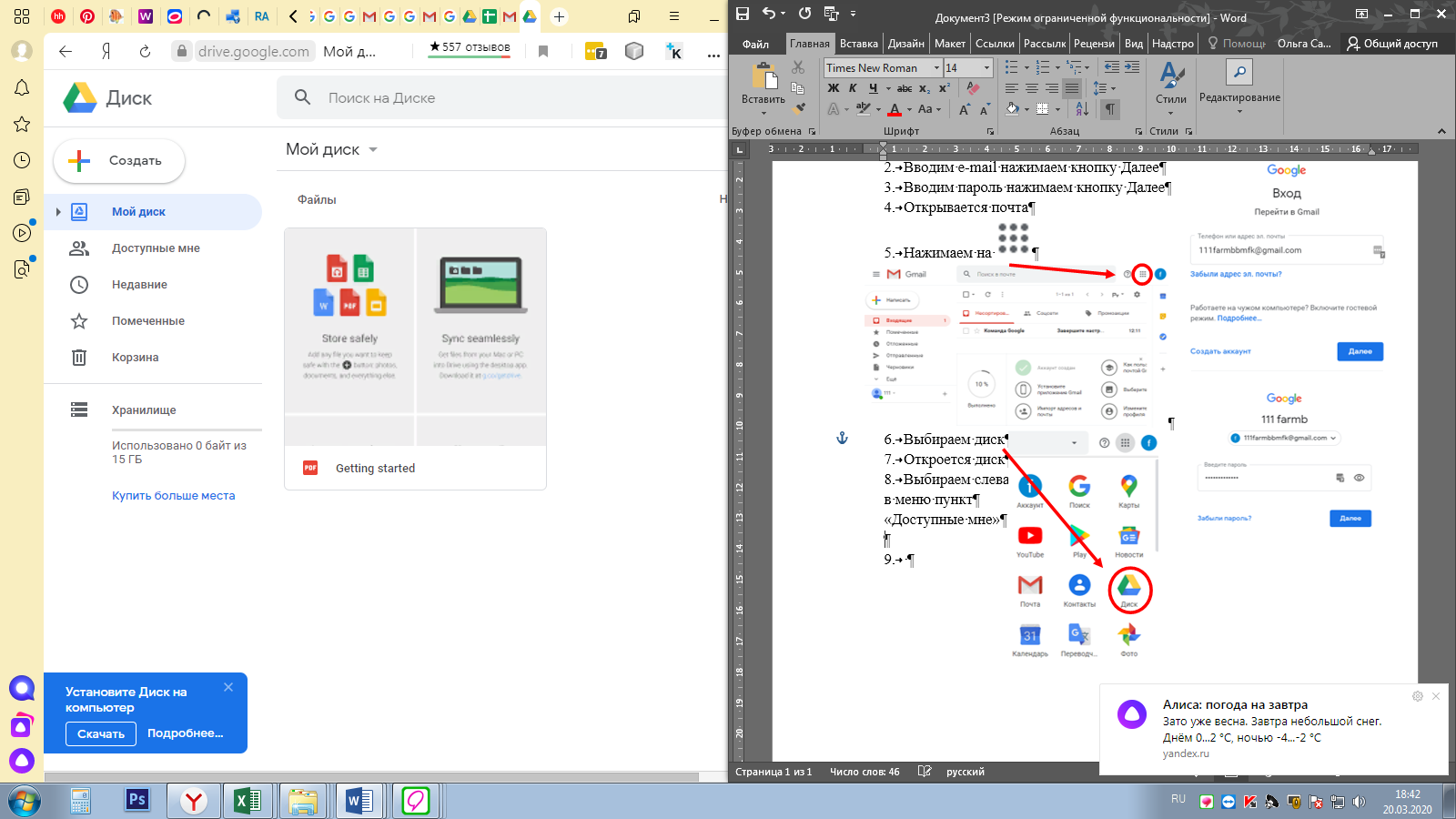 Откроется дискВыбираем слева в меню пункт«Доступные мне» Появляется список доступных папок: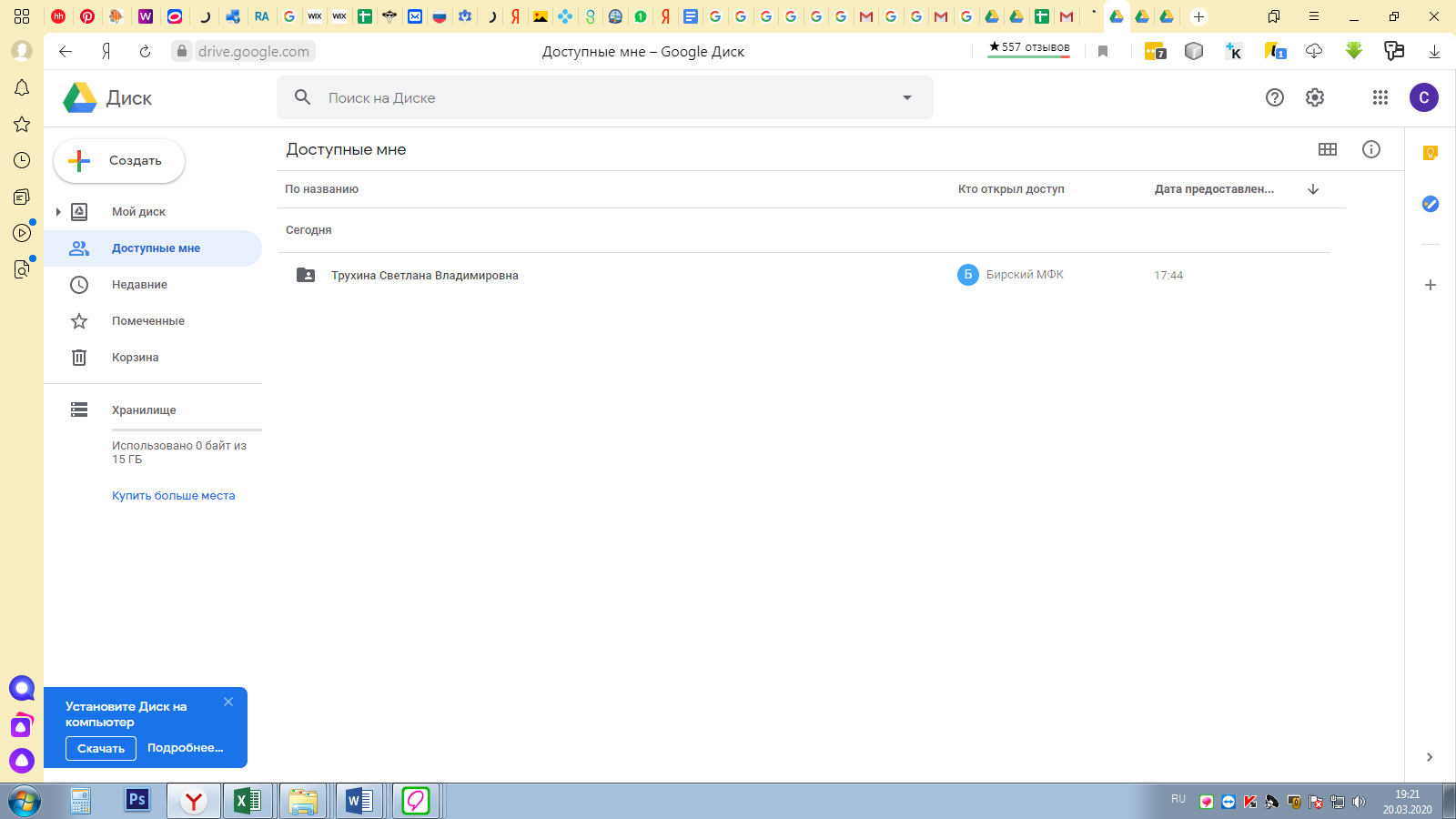 Заходим в папку ФИООткрывается список курсов, открываем курс по расписанию (например у вас по расписанию стоит пара у 111 ф, заходим на 1 курс, выбираем папку 111 ф)Заходим в папку предмета (по расписанию) Откроется окно с доступными папкамиЗАГРУЗКА ФАЙЛОВОткроем папку Теоретические занятия для загрузки материала.Загрузить документ можно 2  способами:Аналогично с другими папкамиПРОСМОТР РАБОТ СТУДЕНТОВДля просмотра результатов выполнения заданий студентами заходим в папку Отчеты студентов Открываем работу студента для оценки Теоретические занятия – загружаются материалы для самостоятельного изучения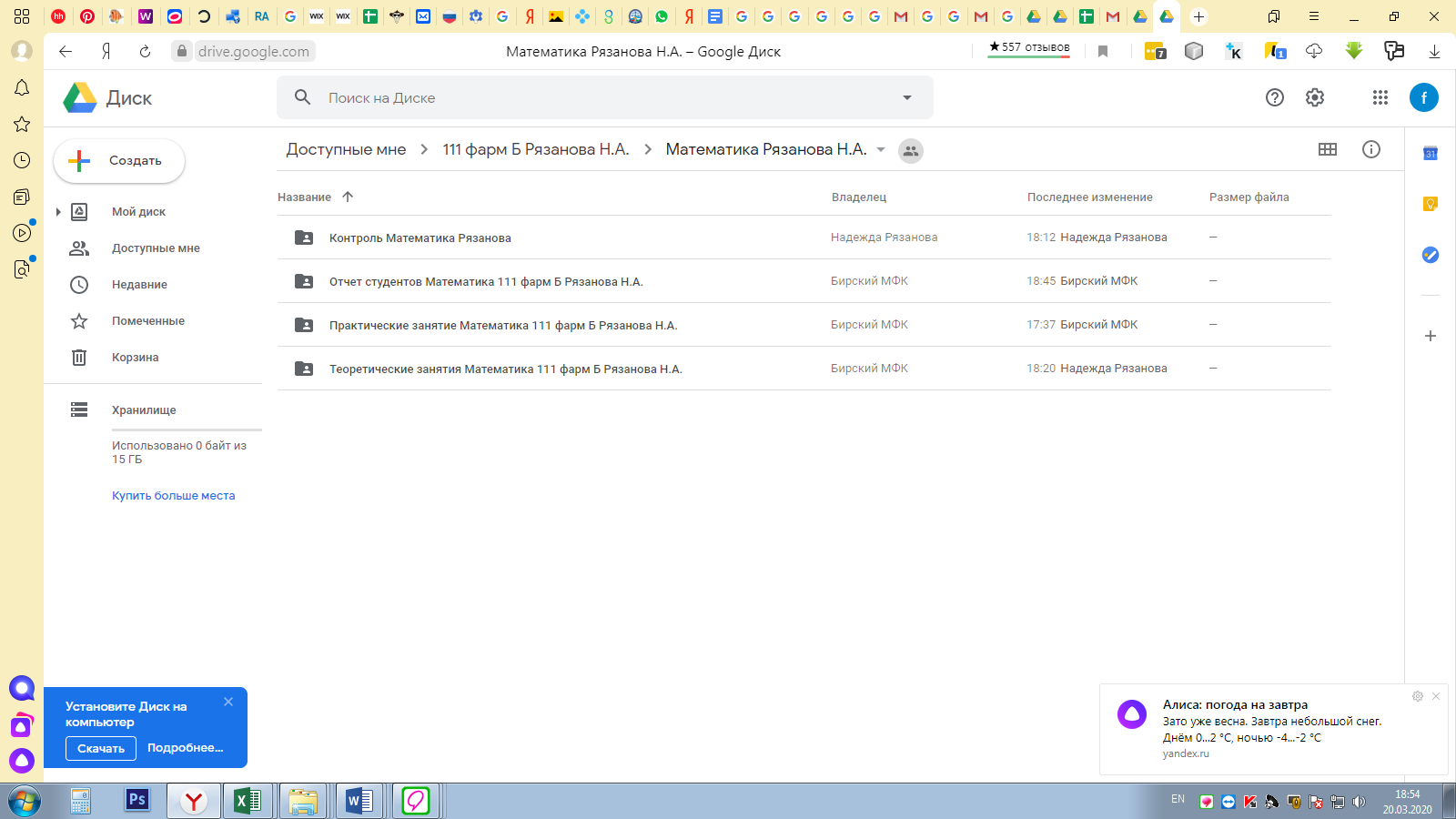 Практические занятия – загружаются задания для практических работКонтроль – загружаются контрольно-оценочные материалыОтчет студентов – папка для проверки работ студентов1 способ2 способНажать на кнопку Создать в левой части окна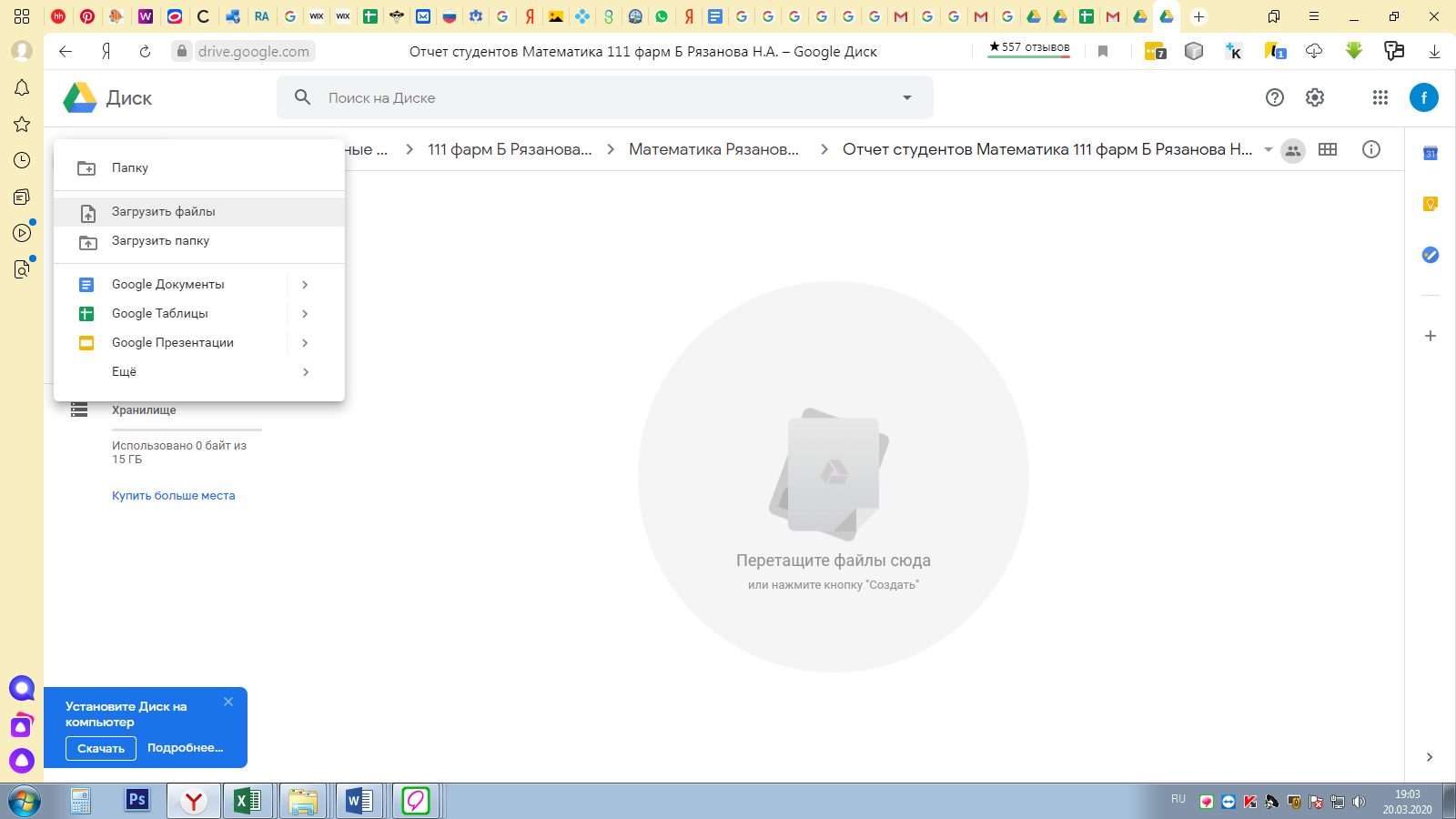 Выбрать Загрузить файлы откроется окно для выбора файла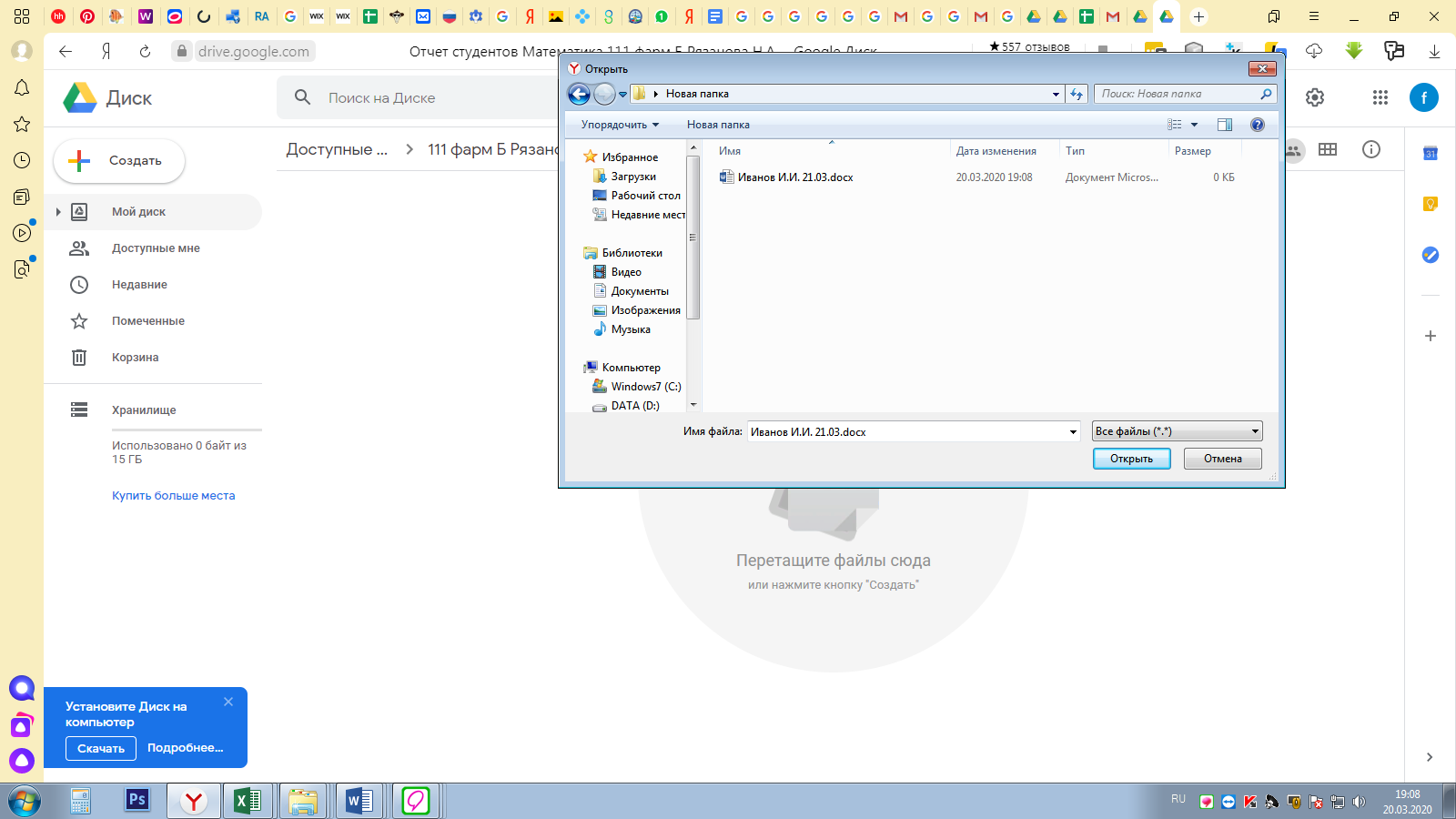 выбираем файлДожидаемся загрузкиПеренести файл из папки на диск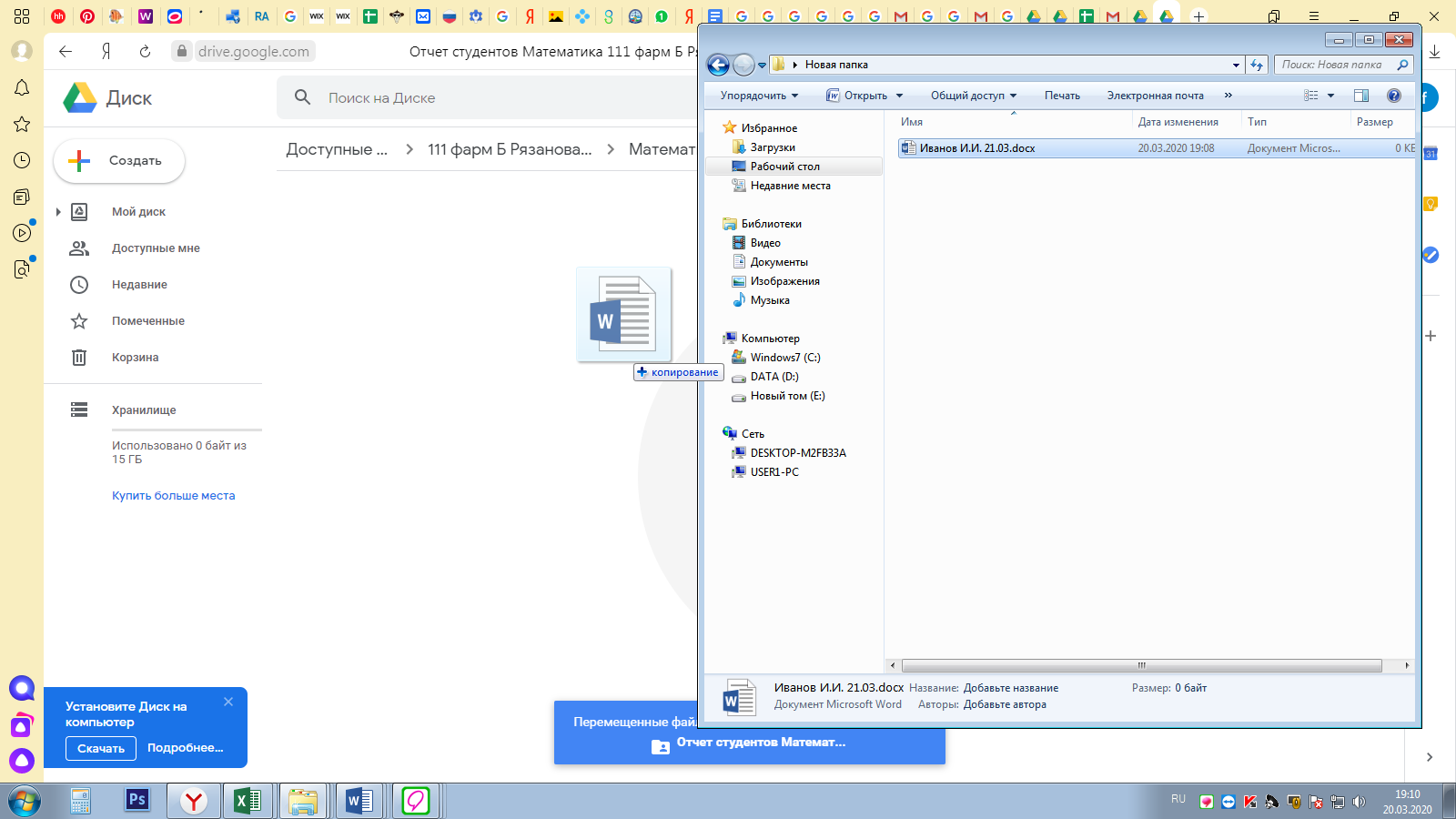 Дождаться загрузки